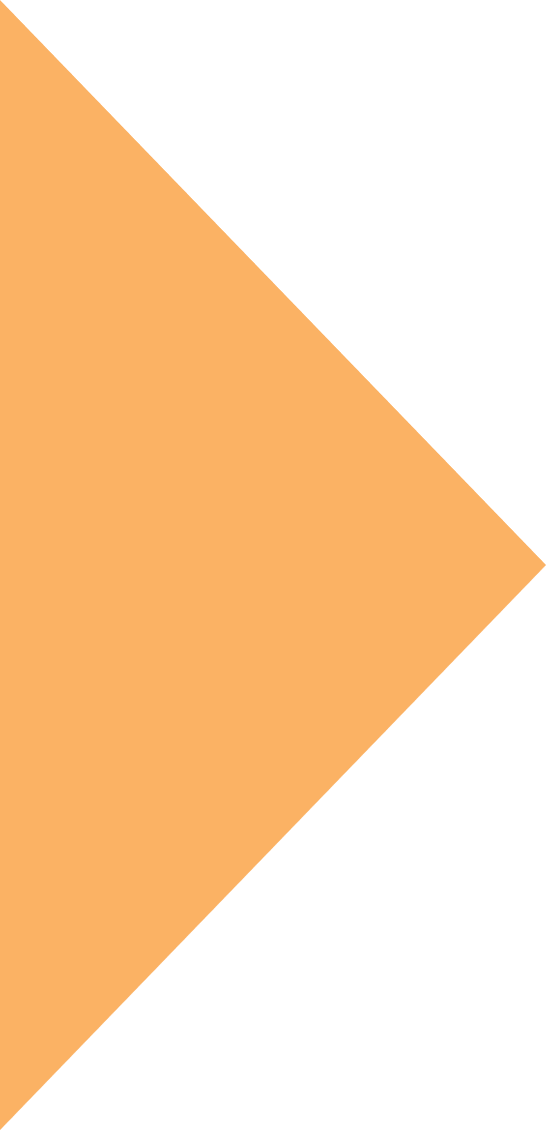 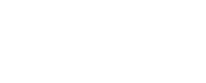 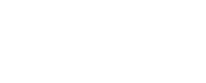 GIG Regional AllianceSteps to a Good Alliance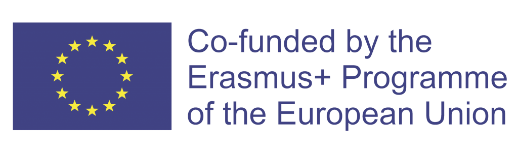 Date: 13 May 2020Author:	 Joe English MCCContent: Steps to a good Alliance__________________________________________________________________________________This project has been funded with support from the European Commission. This publication (communication) reflects the views only of the author, and the Commission cannot be held responsible for any use which may be made of the information contained thereinEstablishing a well-functioning regional alliance?The following are the major steps in the process:Problem AnalysisPlanning the Process (Road to Alliance)Definition of Impact Area & Stakeholder Identification (Intra-Regional Alliance)Establishment of Territorial AllianceMemorandum of Understanding between partnersIssues AnalysisWhat’s being done already?Gap Analysis: What can the Alliance do?Agree an Agenda For ActionInterrogate using a ‘Who, What, Why, Who, Where, When, Cost’ matrixInitiation of  ActionsReview impact